	                                 MS in Clinical Laboratory Sciences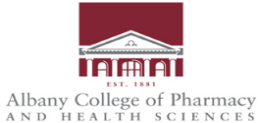 Graduate Year 1 (G1)Graduate Year 2 (G2)X#Course namecrX#Course namecrCLS610Clinical Microbiology I4CLS620Clinical Microbiology II4CLS650Clinical Hematology and Hemostasis4CLS640Clinical Chemistry4CLS655Urinalysis and Body Fluids2CLS660Immunohematology4PSC672Experimental Design and Data Analysis2CLS630Clinical Immunology4ETH610Ethics in Research1BIO650Research Design2Total13Total18X#Course namecrX#Course namecrCLS770Clinical Practicum I9CLS780Clinical Practicum II9BHS745Molecular Diagnostics w/lab  4CLS760Clinical Correlations3BHS730Advanced Good Laboratory Practices/Laboratory Management3BHS740Genetics and Molecular Basis of Disease      3BHS790Capstone3Total16Total18